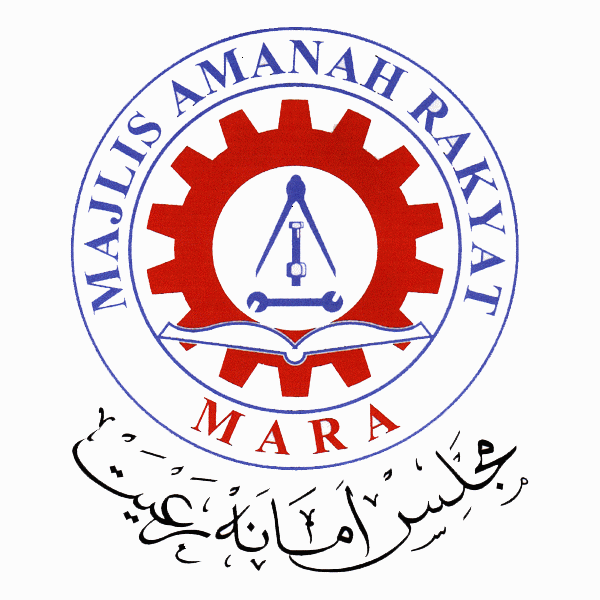 BORANG PERMOHONAN TIKET PENERBANGAN	PENGARAH	PEJABAT MARA AUSTRALIA NEW ZEALAND	SHOP 4&5, 665-667 ANZAC PARADE	MAROUBRA, SYDNEY	NSW 2035, AUSTRALIAPenting : Sila kekalkan borang ini dalam format MS Word dan anda dikendaki menggunakan nama anda sebagai tajuk fail.AUSTRALIAAUSTRALIAAUSTRALIAAUSTRALIAAUSTRALIANEW ZEALANDNEW ZEALANDNEW ZEALANDNEW ZEALANDNEW ZEALANDNEW ZEALANDNEW ZEALANDXXBUTIR-BUTIR PELAJARBUTIR-BUTIR PELAJARBUTIR-BUTIR PELAJARBUTIR-BUTIR PELAJARBUTIR-BUTIR PELAJARBUTIR-BUTIR PELAJARBUTIR-BUTIR PELAJARBUTIR-BUTIR PELAJARBUTIR-BUTIR PELAJARBUTIR-BUTIR PELAJARBUTIR-BUTIR PELAJARBUTIR-BUTIR PELAJARBUTIR-BUTIR PELAJARBUTIR-BUTIR PELAJARBUTIR-BUTIR PELAJARBUTIR-BUTIR PELAJARBUTIR-BUTIR PELAJARBUTIR-BUTIR PELAJARBUTIR-BUTIR PELAJARBUTIR-BUTIR PELAJARBUTIR-BUTIR PELAJARBUTIR-BUTIR PELAJARBUTIR-BUTIR PELAJARBUTIR-BUTIR PELAJARNo. Rujukan MARA::33000Nama ::Universiti::Kursus & Peringkat::ID Pelajar::Alamat (ANZ)::::Alamat (Malaysia)::::Emel::No. Paspot::Tarikh Luput Paspot::No. Kad Pengenalan::No. Telefon (ANZ)::No. Telefon (Malaysia)::Jenis Bantuan ::SPCSPCSPCSPTSPTSPTSPTSPTTempoh Tajaan::MulaMulaMulaTamatTamatTamatTamatTamatHAL PENERBANGANHAL PENERBANGANHAL PENERBANGANHAL PENERBANGANHAL PENERBANGANHAL PENERBANGANHAL PENERBANGANHAL PENERBANGANHAL PENERBANGANHAL PENERBANGANHAL PENERBANGANHAL PENERBANGANHAL PENERBANGANTempat Berlepas:DariKeKeKeKUALA LUMPURTarikh Pilihan 1://MasaMasa:Tarikh Pilihan 2://MasaMasa:Tarikh Permohonan://*Denda akan dikenakan sekiranya pelajar menukar tarikh atau masa penerbangan setelah tiket dikeluarkan*Denda akan dikenakan sekiranya pelajar menukar tarikh atau masa penerbangan setelah tiket dikeluarkan*Denda akan dikenakan sekiranya pelajar menukar tarikh atau masa penerbangan setelah tiket dikeluarkan*Denda akan dikenakan sekiranya pelajar menukar tarikh atau masa penerbangan setelah tiket dikeluarkan*Denda akan dikenakan sekiranya pelajar menukar tarikh atau masa penerbangan setelah tiket dikeluarkan*Denda akan dikenakan sekiranya pelajar menukar tarikh atau masa penerbangan setelah tiket dikeluarkan*Denda akan dikenakan sekiranya pelajar menukar tarikh atau masa penerbangan setelah tiket dikeluarkan*Denda akan dikenakan sekiranya pelajar menukar tarikh atau masa penerbangan setelah tiket dikeluarkan*Denda akan dikenakan sekiranya pelajar menukar tarikh atau masa penerbangan setelah tiket dikeluarkan*Denda akan dikenakan sekiranya pelajar menukar tarikh atau masa penerbangan setelah tiket dikeluarkan*Denda akan dikenakan sekiranya pelajar menukar tarikh atau masa penerbangan setelah tiket dikeluarkan*Denda akan dikenakan sekiranya pelajar menukar tarikh atau masa penerbangan setelah tiket dikeluarkan*Denda akan dikenakan sekiranya pelajar menukar tarikh atau masa penerbangan setelah tiket dikeluarkanKEGUNAAN PEJABAT MARA AUSTRALIAKEGUNAAN PEJABAT MARA AUSTRALIAKEGUNAAN PEJABAT MARA AUSTRALIAKEGUNAAN PEJABAT MARA AUSTRALIAKEGUNAAN PEJABAT MARA AUSTRALIAKEGUNAAN PEJABAT MARA AUSTRALIAKEGUNAAN PEJABAT MARA AUSTRALIAKEGUNAAN PEJABAT MARA AUSTRALIATarkih Permohonan Diterima://Tarikh Permohonan Diproses://Disediakan OlehDisediakan OlehDisediakan OlehDisediakan OlehDisediakan OlehDisediakan OlehDisediakan OlehDisediakan OlehDisediakan OlehDisediakan OlehDiluluskan OlehDiluluskan OlehDiluluskan OlehDiluluskan OlehDiluluskan OlehDiluluskan OlehDiluluskan OlehDiluluskan OlehDiluluskan OlehDiluluskan OlehDiluluskan OlehDiluluskan OlehDiluluskan OlehJumlahJumlahJumlahAUDAUDNama:NamaNama:AUDAUDTarikhTarikhTarikh://TarikhTarikhTarikh:///AUDAUDCatatanCatatanCatatan:Sektor PenerbanganSektor PenerbanganSektor Penerbangan::Tarikh PenerbanganTarikh PenerbanganTarikh PenerbanganTarikh PenerbanganTarikh Penerbangan:://